Тест«Первая помощь»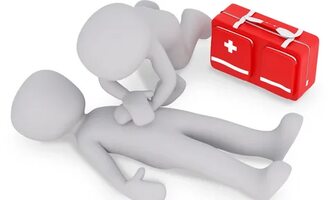 Задание 1Какие действия запрещается выполнять при ранении живота?  а) прикладывать холод к животу;  б) давать пить и предлагать обезболивающий препарат;  в) прикрывать рану чистой салфеткой;  г) извлекать из раны инородный предмет;  д) протирать губы влажной салфеткой. Задание 2 Закрытые травмы являются довольно частым повреждением. а) По признакам, представленным в таблице, определите виды травм и запишите ответы в соответствующие ячейки таблицы.  б) При проведении мероприятий по оказанию первой помощи в случае выявления признаков травм, требующих иммобилизации её можно осуществить несколькими способами. Перечислите их. ________________________________________________________________________________________________________________________ Задание 3Подробный осмотр пострадавшего производится с целью выявления травм различных областей тела, требующих оказания первой помощи и проводится в строго установленной последовательности. Восстановите эту последовательность пронумеровав картинки в таблице: Задание 4Определите травму по рисунку. Перечислите признаки травмы и очередность оказания первой помощи.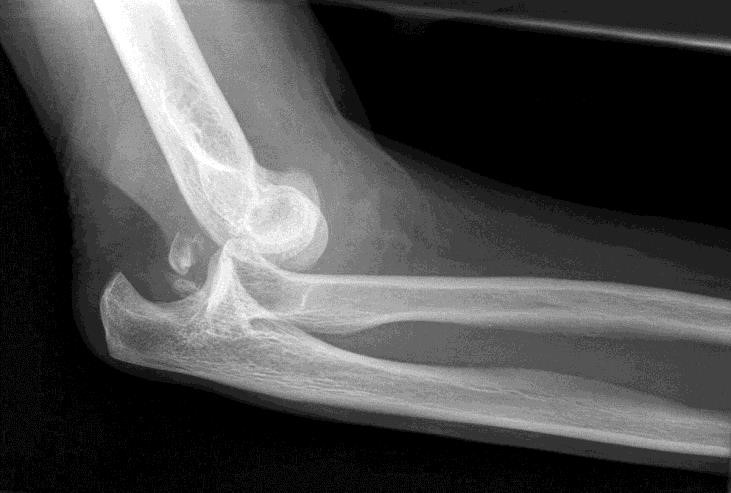 Задание 5Установите последовательность действий при оказании первой помощи при передозировке наркотиков:  Повернуть больного на живот или на бок.  Приложить холод к голове.  Очистить ротовую полость от слизи и рвотных масс.  Поднести к носу ватку с нашатырным спиртом.  Наблюдать за характером дыхания до прибытия врачей.  Вызвать бригаду «Скорой помощи».  При появлении признаков остановки дыхания приступить к искусственной вентиляции легких. Задание 6Установите последовательность действий при оказании первой помощи при алкогольной коме:  1.Очистить ротовую полость от слизи и рвотных масс.  2. Повернуть больного на живот или на бок  3. Вызвать бригаду «Скорой помощи».  4. Поднести к носу ватку с нашатырным спиртом.                                                                                          5. Приложить холод к головеЗадание 7 Выберите из предложенных действий необходимые для оказания первой помощи пострадавшему в состоянии комы и напишите их в правильной последовательности1.Повернуть пострадавшего на бок, с подстраховкой шейного отдела позвоночника 2.Убедиться в отсутствии сознания 3.Вызвать скорую помощь  4.Приступить к сердечно-легочной реанимации 5.Определить признаки дыхания с помощью приема «вижу, слышу, ощущаю»  6.Уложить на спину и подложить под голову сверток из одежды 7.Уложить на спину и согнуть ноги в коленях 8.Убедиться в собственной безопасности 9.Определить признаки дыхания.                                                                        10.Запрокинуть голову 11.Отслеживать состояние пострадавшего Задание 8Определите последовательность действий при синдроме длительного сдавливания более 2 часовЗадание 9Установите последовательность действий алгоритма оказания первой помощи. Результат внесите в таблицуЗадание 10Вывихи – стойкое изменение правильных анатомических взаимоотношений суставных поверхностей, сопровождающееся нарушением функции поражённого сустава. Для вывиха характерны определённые признаки, которые можно разделить на достоверные и косвенные (вероятные) признаки. Запишите цифры нижеперечисленных признаков вывиха в соответствующие графы таблицы Признаки вывиха:                                         а) отёк; б) деформация конечности в области сустава; в) боль; г) нарушение функции конечности; д) изменение длины конечности; е) вынужденное положение конечности; ё) пружинящее сопротивление при пассивных движениях; ж) кровоизлияние. Задание 11На рисунках цифрами отмечены обожженные части тела. Рассчитайте, сколько, в процентном соотношении, составляет ожог каждого задания от всей поверхности тела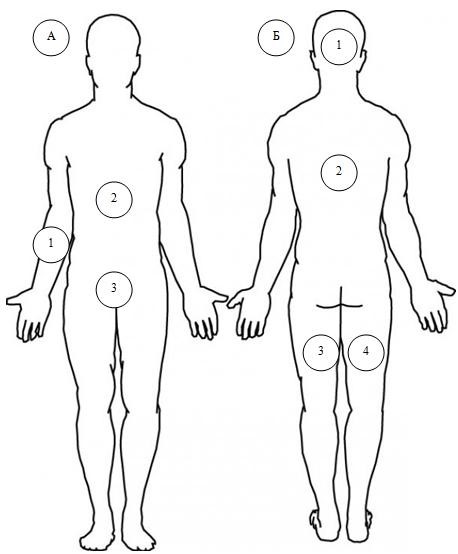 Рисунок А. Обожжена: рука, грудь, живот и паховая область. Ответ: __________________ % Рисунок Б. Обожжена: задняя часть головы, вся спина и обе ноги. Ответ: __________________ %. Задание 12Какая повязка изображена на рисунке? 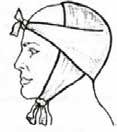 а) пращевидная б) шапочка Гиппократа в) косыночная г) чепец Задание 13Установите соответствие между наименованием повязки и её изображением: для каждой позиции, обозначенной буквой, подберите соответствующую позицию, обозначенную цифрой. Результаты внесите в таблицу Наименование повязки А. пращевидная повязка Б. циркулярная повязка В. косыночная повязка Г. спиральная повязка Изображение повязки Ответ: Задание 14Первым мероприятием, с которого начинается оказание первой помощи, является оценка обстановки и обеспечение безопасных условий для её оказания. Какие действия должен выполнить человек, оказывающий помощь, для реализации данного мероприятия в соответствии с Приказом Министерства здравоохранения и социального развития Российской Федерации от 4 мая 2012 г. № 477н «Об утверждении перечня состояний, при которых оказывается первая помощь, и перечня мероприятий по оказанию первой помощи»? Ответ: Определение угрожающих факторов для собственной жизни и здоровья. Определение угрожающих факторов 	для жизни 	и здоровья пострадавшего. Устранение угрожающих факторов для жизни и здоровья. Прекращение действия повреждающих факторов на пострадавшего. Оценка количества пострадавших. Извлечение пострадавшего из транспортного средства или других труднодоступных мест.                                                                                               7. Перемещение пострадавшего. Задание 15Перечислите способы временной остановки кровотечения, которые применяются при оказании первой помощи Ответ: Пальцевое прижатие артерии. Наложение жгута. Максимальное сгибание конечности в суставе. Прямое давление на рану. Наложение давящей повязки. Задание 16Во время прогулки в парке к Вам обратился за помощью человек, сидящий на скамье, с просьбой вызвать скорую медицинскую помощь. Он сообщил, что страдает сахарным диабетом и чувствует себя плохо. Внезапно он замолчал и перестал отвечать на вопросы. Расположите мероприятия первой помощи в порядке очерёдности их выполнения  	 	Мероприятия первой помощи 	 	Контролировать состояние пострадавшего (дыхание и пульс) до приезда скорой медицинской помощи 	 	Вызвать скорую медицинскую помощь  Передать пострадавшего бригаде скорой медицинской помощи 	 	Убедиться 	в 	отсутствии 	сознания (осторожно потрясти за плечи)  Перевести пострадавшего в устойчивое боковое положение  Восстановить проходимость дыхательных путей, определить наличие (отсутствие) дыхания и кровообращения (у пострадавшего определяется дыхание и пульс на сонной артерии) 	 	Оценить 	обстановку, 	убедиться 	в 	отсутствии 	опасности 	для 	себя 	и пострадавшего Задание 17Прохожий поскользнулся во время гололёда и упал с упором на вытянутую руку. В нижней трети предплечья появилась резкая боль, отёк. Какие суставы необходимо зафиксировать, чтобы выполнить надёжную иммобилизацию пострадавшей конечности?                                                                                                                                                                                                               а) плечевой сустав неповреждённой руки б) плечевой сустав повреждённой руки в) локтевой сустав повреждённой руки г) лучезапястный сустав повреждённой руки д) межфаланговые суставы повреждённой руки Задание 18На какие анатомические части верхней конечности рекомендуется накладывать кровоостанавливающий жгут?                                                                                                                                                а) на верхнюю треть плечаб) на среднюю треть плеча в) на нижнюю треть плеча г) на среднюю треть предплечья д) на нижнюю треть предплечья Задание 19На какие анатомические участки конечностей НЕ рекомендуется накладывать кровоостанавливающий жгут? а) верхнюю треть плеча б) среднюю треть плеча в) нижнюю треть плеча г) среднюю треть бедра д) над голеностопным суставом Задание 20Какие признаки являются общими для всех механических закрытых травм? а) укорочение конечности  б) костный хруст в) деформация конечности г) кровоизлияние д) отёк Задание 21Составьте 	алгоритм 	действий 	при 	наружном 	венозном кровотеченииОказание первой помощи:а) приподнять конечность, предать возвышенное положение пострадавшей части тела;б) наложить тугую стерильную давящую повязку;  в) при повреждении крупных вен – накладывают жгут.Задание 22Установите соответствие между типом повязки и её характеристикой (описанием)Тип повязки  	                                  Характеристика повязки Ползучая 	 	Накладывается в области локтевого или коленного суставов. Существует в двух вариантах: расходящаяся (повязка начинается в области сустава и чередуется турами бинта, которые накладываются выше и ниже сустава) и сходящаяся (повязка начинается с наложения двух круговых туров выше и ниже сустава, далее осуществляется бинтование по сходящемуся типу) Циркулярная  	Применяется в двух вариантах. Первый – без перегибов накладывается на цилиндрические части тела (плечо, бедро), второй – с перегибами накладывается на конусообразные части тела (голень, предплечье). Каждый последующий тур бинта перекрывает предыдущий на половину или две трети его ширины Черепашья 	 	Применяется для фиксации большого по протяжённости перевязочного материала на верхних или нижних конечностях. Между отдельными турами остаётся свободное пространство, равное примерно ширине бинта Пращевидная  	Представляет собой разрезанную с двух сторон полосу марли (бинта) или любой мягкой материи Спиральная 	 	Является началом любой мягкой бинтовой повязки и может быть самостоятельной при бинтовании в области лучезапястного сустава, плеча, головы на небольших по протяжённости участках повреждения Задание 23В оказании помощи при переломах и повреждениях суставов главное - надежная и своевременная иммобилизация поврежденной части тела. Иммобилизацией достигается неподвижность поврежденной части тела, что приводит к уменьшению боли и предупреждает усиление травматического шока, устраняется опасность дополнительного повреждения и снижается возможность инфекционных осложнений. Временная иммобилизация проводится, как правило, с помощью различного рода шин и подручных материалов.При отсутствии стандартных шин можно использовать подручные средства: доски, фанеру, картон, свернутые журналы, весла, зонтики и другие предметы. В исключительных случаях допускается транспортная иммобилизация путем прибинтовывания поврежденной конечности к здоровой части тела: верхней - к туловищу, нижней - к здоровой ноге.Сформулируйте 	основные 	правила 	транспортной иммобилизацииОсновные правила транспортной иммобилизации:шина обязательно должна захватывать два (выше и ниже перелома), а иногда и три сустава (при переломах бедра, плеча);при иммобилизации конечности необходимо по возможности придать ей удобное положение во время переноски (перевозки), при котором конечность меньше всего травмируется;при открытых переломах вправление обломков не производят; накладывают стерильную повязку на место повреждения и конечность фиксируют в том положении, в каком она находится в момент повреждения;при закрытых переломах снимать одежду с пострадавшего не нужно;• нельзя накладывать жесткую шину прямо на тело, под нее необходимо подложить мягкую прокладку (вату, полотенце);во время перекладывания больного с носилок поврежденную конечность должен поддерживать помощник.Задание 24Заполните до конца таблицу, вписав способы временной остановки кровотечения в зависимости от его видаЗадание 25 При оказании первой помощи широко применяются повязки, которые могут быть разные по назначению и типу бинтования. При наложении любой из них необходимо соблюдать ряд общих правил.  А) Прочитайте текст «Общие правила наложения повязок», дополните его ключевыми словами Общие правила наложения повязок Во время наложения повязки следует стоять ____________________ (1) к пострадавшему (насколько это возможно). Перевязывая пострадавшего необходимо разговаривать с ним, объяснять свои действия, что облегчает перевязку и помогает следить за состоянием пострадавшего. Перед началом наложения повязки конечности необходимо придать правильное ____________________ (2) и не менять его до окончания бинтования. При бинтовании конечностей ширину бинта надо выбирать так, чтобы она была равна или ____________________ (3) диаметра перевязываемой части тела. Наложение повязки необходимо начинать с наиболее ____________________ (4) места, постепенно переходя к более ____________________ (5). Направление туров – ____________________ (6) по отношению к бинтующему (кроме повязки на левый глаз, повязки Дезо на правую руку и др.). Каждый последующий тур должен перекрывать предыдущий на ___________ (7) или ___________ (8). Б) Прочитайте три текста, размещенного под цифрами 1, 2, 3. В каждом тексте по описанию определите вид повязки, ответ запишите в соответствующую графу. Данный вид повязок накладывается с помощью куска ткани в виде прямоугольного треугольника. Наиболее длинная сторона называется основанием, угол, лежащий напротив нее, – верхушкой, а два другие угла – концами. Закрепление повязки, или фиксация, осуществляется английской булавкой. Такие повязки можно использовать как самостоятельный метод иммобилизации. Повязку используют при ранах в области носа, подбородка, теменной и затылочной областей. Её готовят или из полоски ткани или широкого бинта, разрезая их таким образом, чтобы с обоих концов повязка была рассечена, а в центре оставался участок для наложения на рану. Является началом любой мягкой бинтовой повязки и может быть самостоятельной повязкой при бинтовании в области лучезапястного или голеностопного суставов, на небольших по протяженности участках повреждения. Ответ: А) Б) Задание 26Расположите мероприятия первой помощи в порядке очерёдности их выполнения в случае наличия у пострадавшего носового кровотечения, который находится в сознании.  Мероприятия первой помощи при носовом кровотечении:а) если спустя указанное время кровотечение не остановилось, следует вызвать скорую помощь, до приезда которой надо продолжать выполнять те же мероприятия; б) зажать ему нос в районе крыльев носа на 15-20 минут; в) необходимо усадить его со слегка наклоненной вперед головой; г) положить холод на переносицу. Задание 27Подробный осмотр пострадавшего при оказании первой помощи начинается с                                                                               а) конечностей;  б) головы;  в) груди;  г) живота и тазаЗадание 28В записке, прикрепляемой к жгуту при остановке кровотечения необходимо указать: а) место, адрес, где наложен жгут, фамилия, имя отчество наложившего жгут; б) дату и время (часы и минуты) получения ранения; в) фамилию, имя, отчество наложившего жгут; г) дату и точное время (часы и минуты) наложения жгута; д) фамилию, имя, отчество пострадавшегоЗадание 29Какие два сустава необходимо зафиксировать, если пострадавшему требуется иммобилизация конечности?                                                                                                                                                                                   а) межфаланговые  б) голеностопный в) коленный г) тазобедренный                                                                                                                                                                         д) межпозвоночные (в поясничном отделе) Задание 30Одного из участников туристического похода укусила гадюка в среднюю треть голени.  Распределите предложенные мероприятия на две группы: мероприятия, которые рекомендуется выполнить для оказания первой помощи пострадавшему, и мероприятия, которые запрещено выполнять в данной ситуацииОтвет: Целью придания пострадавшему оптимального положения тела являетсяа) обеспечение удобства для проводимых манипуляций б) предупреждение риска самопроизвольного перемещения тела пострадавшего в) предупреждение воздействия угрожающих факторов на пострадавшего г) уменьшение боли, создание наилучших условий для функционирования органов и систем пострадавшего  Задание 31Опишите особенности придания оптимального положение тела пострадавшему, в зависимости от вида повреждения и его состояния Задание 32Установите соответствие между видом травмы и (или) состоянием пострадавшего и изображением оптимального положения телаЗадание 33Задание 34Установите соответствие между видом травмы и (или) состоянием пострадавшего и изображением оптимального положения тела Задание 35При частичном нарушении проходимости дыхательных путей, когда человек подавился, но может разговаривать, первую помощь рекомендуется начать с а) нанесения 5 ударов между лопатками б) предложения покашлять в) выполнения приёма Геймлиха г) предложения выпить тёплой воды Задание 36На какие анатомические участки конечностей НЕ рекомендуется накладывать кровоостанавливающий жгут? а) верхнюю треть плеча б) среднюю треть плеча в) нижнюю треть плеча г) среднюю треть бедра д) над голеностопным суставом Задание 37Какие признаки являются общими для всех механических закрытых травм? а) укорочение конечности  б) костный хруст в) деформация конечности г) кровоизлияние д) отёк Задание 38В какой статье уголовного кодекса РФ дано разъяснение ответственности граждан в случае оставления человека в опасности и неоказании первой помощи? А) статья 127 УК РФ; Б) статья 94 УК РФ; В) статья 209 УК РФ; Г) статья 125 УК РФ.Задание 39Ниже перечислены различные виды травм и правила оказания первой помощи. Запишите около названия травмы номера действий в той последовательности, в которой они должны осуществлятьсяЗадание 40Каково смысловое значение изображенного знака медицинского и санитарного назначения? 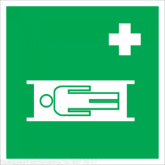 а) пункт приема гигиенических процедур б) средства выноса (эвакуации) пораженных в) медицинский кабинет г) аптечка первой медицинской помощи Задание 41Укажите три элемента ответа. Какие категории граждан обязаны оказывать первую помощь? а) водители личного транспорта б) полицейские в) любой прохожий г) спасатели д) пожарныеЮридические аспекты оказания Первой помощи1. Что такое первая помощь, имеет ли гражданин право оказывать первую помощь, не являясь профессиональным медицинским работником?ФЗ № 323-ФЗ «Об основах охраны здоровья граждан в Российской Федерации» определяют первую помощь как особый вид помощи, оказываемой лицами, не имеющими медицинского образования, при травмах и неотложных состояниях до прибытия медицинского персонала. Согласно ч. 4 ст. 31 указанного закона каждый гражданин вправе добровольно оказывать первую помощь при наличии соответствующей подготовки и (или) навыков.2. Кто обязан оказывать первую помощь пострадавшим?Закон устанавливает обязанность по оказанию первой помощи для лиц, которые в силу профессиональных обязанностей первыми оказываются на месте происшествия с пострадавшими (спасатели, пожарные, сотрудники полиции). Среди обычных очевидцев происшествия обязанность принять меры для оказания первой помощи возникает у водителей, причастных к ДТП (п. 2.5 Правил дорожного движения РФ).3. Предусмотрена ли ответственность за неоказание первой помощи?Для лиц, обязанных оказывать первую помощь, предусмотрена ответственность за неоказание первой помощи вплоть до уголовной. Для простых очевидцев происшествия, оказывающих первую помощь в добровольном порядке, никакая ответственность за неоказание первой помощи применяться не может. Особые нормы установлены в отношении водителей, причастных к ДТП. Принятие мер к оказанию первой помощи относится к обязанностям водителя в связи с ДТП, за невыполнение которых водителю грозит привлечение к административной ответственности и наказание в виде административного штрафа (ч. 1 ст. 12.27 Кодекса РФ об административных правонарушениях). В том случае, если гражданин заведомо оставил пострадавшего, находящегося в беспомощном состоянии без возможности получения помощи, он может быть привлечен к уголовной ответственности(ст. 125 «Оставление в опасности» Уголовного кодекса РФ).4. Предусматривает ли законодательство «поощрения» за оказание первой помощи?В случае решения в суде вопроса о привлечении лица ответственности за причинение вреда жизни или здоровью, оказание первой помощи пострадавшему учитывается как обстоятельство, смягчающее наказание (п. 2 ч. 1 ст. 4.2 Кодекса РФ об административных правонарушениях; п. «к» ч. 1 ст. 61 Уголовного Кодекса РФ). Например, за причинение легкого или средней тяжести вреда здоровью в результате ДТП ст. 12.24 Кодекса РФ об административных правонарушениях предусмотрено альтернативное наказание. На усмотрение суда причинителю вреда может быть назначено наказание в виде штрафа или лишения права управления транспортным средством (ст. 12.24. Кодекса РФ об административных правонарушениях). Факт оказания первой помощи пострадавшему может способствовать назначению более мягкого наказания, то есть штрафа. Кроме того, оказание первой помощи может снизить медицинские последствия травмы, соответственно пострадавшему будет квалифицирован вред меньшей тяжести.5. Можно ли привлечь к ответственности за неправильное оказание первой помощи?В связи с тем, что жизнь человека провозглашается высшей ценностью, сама попытка защитить эту ценность ставится выше возможной ошибки в ходе оказания первой помощи, так как дает человеку шанс на выживание. Уголовное и административное законодательство не признают правонарушением причинение вреда охраняемым законом интересам в состоянии крайней необходимости, то есть для устранения опасности, непосредственно угрожающей личности или правам данного лица, если эта опасность не могла быть устранена иными средствами (ст. 39 «Крайняя необходимость» Уголовного кодекса РФ; ст. 2.7 «Крайняя необходимость» Кодекса РФ об административных правонарушениях). В настоящее время в Российской Федерации отсутствуют судебные прецеденты привлечения к юридической ответственности за неумышленное причинение вреда в ходе оказания первой помощи.Понятие первой помощиФедеральный закон "Об основах охраны здоровья граждан в Российской Федерации "N 323-ФЗ от 21.11.2011 (Статья 19.1 Оказание первой помощи)Приказ Министерства здравоохранения и социального развития Российской Федерации от 4 мая 2012 г. N 477н об утверждении перечня состояний, при которых оказывается первая помощь, и перечня мероприятий по оказанию первой помощи. Признаки травм Виды травм отёк боль кровоизлияние нарушение функции конечности отёк боль кровоизлияние нарушение функции конечности деформация конечности костный хруст отёк боль кровоизлияние нарушение функции конечности деформация в области сустава пружинящее сопротивление при попытке изменить положение 5 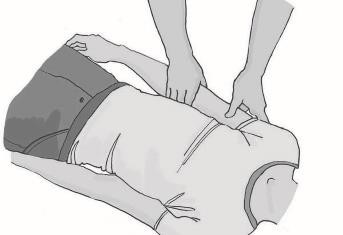 1 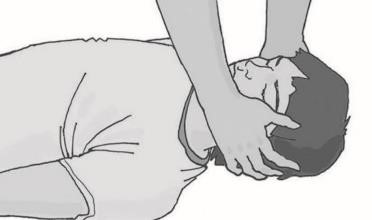 4 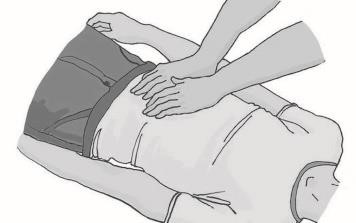 6 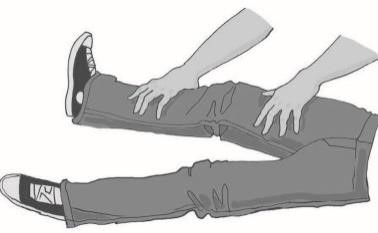 2 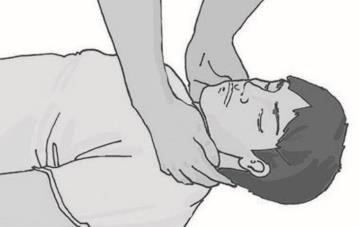 3 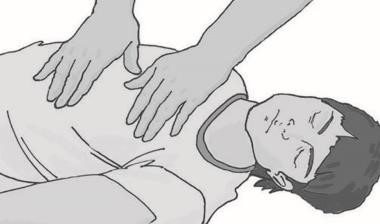 Действия Порядок выполнения Тугое бинтование конечности от жгута вниз. 3 Наложение жгута на сдавленную конечность выше места поражения (до извлечения из-под завала).  1 Быстрое освобождение от сдавливания (груза) остальной сдавленной мышечной массы. 2 Иммобилизация конечности. 5 Осторожное снятие жгута. 4 Наблюдение за состоянием пострадавшего. 6 Действие Порядковый номер Вызвать специалистов: 112 — с мобильного телефона, с городского — 103 (скорая) или 101 (спасатели). 4 Обеспечить пострадавшему физический и психологический комфорт, дождаться прибытия специалистов. 6 Проверить наличие у пострадавшего признаков жизни (пульс, дыхание, реакция зрачков на свет) и сознания. 3 Обеспечить безопасность пострадавшему и окружающим. 2 Оказать неотложную первую помощь. 5 Убедиться, что при оказании первой помощи вам ничего не угрожает и вы не подвергаете себя опасности. 1 Достоверные признаки Косвенные признаки 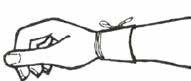 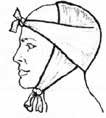 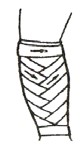 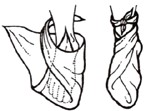 1 2 3 4 А Б В Г 2 1 4 3 Очерёдность выполнения мероприятий первой помощи 1 2 3 4 5 6 7 Номер позиции Пропущенное (ключевое) слово 1 лицом 2 положение 3 больше 4 узкого (периферия) 5 широкому (центру) 6 слева направо (по часовой стрелке) 7 1/2 8 2/3 1. косыночная повязка 2. пращевидная повязка 3. круговая (циркулярная) повязка Состояние пострадавшего  (вид повреждения)Оптимальное положение телаПотеря сознанияБоковое устойчивое положениеТравма животаЛежа ни животе с согнутыми ногами к животуОткрытое ранение грудной клеткиПоложение полусидя с наклоном на поврежденную сторонуТравма позвоночникаПоложение лежа на спине, на твердой ровной поверхностиТравма костей тазаПоза «Лягушки»Сильная кровопотеряПоложение лежа на спине с приподнятыми ногамиВид травмы и (или) состояние пострадавшего Изображение оптимального положения тела пострадавшего Травма груди, пострадавший в сознании 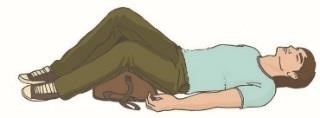 Большая кровопотеря, пострадавший в сознании 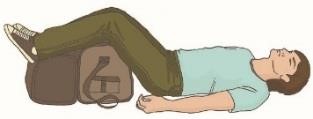 Отсутствие сознания у пострадавшего 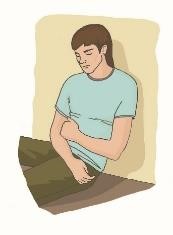 Травма живота, пострадавший в сознании 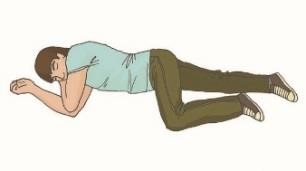 Оптимальное положение тела, изображенное на рисунке, создают пострадавшему при следующей травме и (или) состоянии: 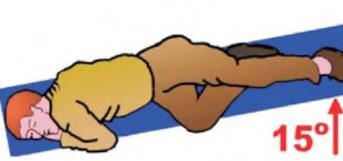 а) пострадавший в сознании, большая потеря крови (шок); б) пострадавший без сознания, травма грудной клетки справа; в) пострадавший без сознания, травма головы слева; г) пострадавший без сознания, большая потеря крови (шок) Вид травмы и (или)  состояние пострадавшего Изображение оптимального положения тела пострадавшего Травма груди, пострадавший без сознания  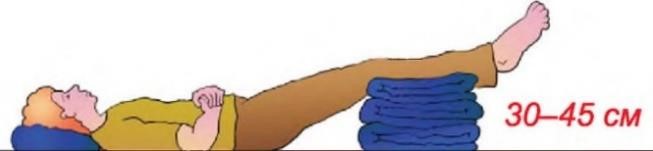 Большая кровопотеря, травматический шок, пострадавший в сознании 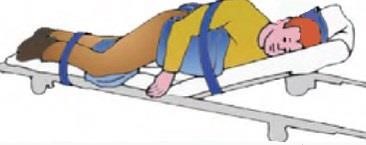 Затруднение дыхания, одышка, пострадавший в сознании 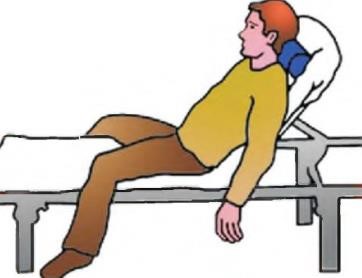 Травма живота, пострадавший в сознании 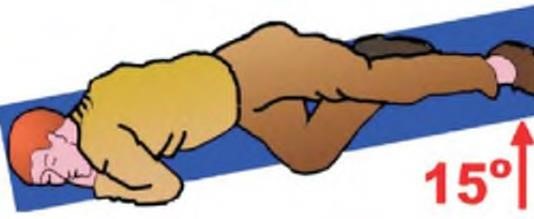 Большая кровопотеря, травматический шок, пострадавший без сознания 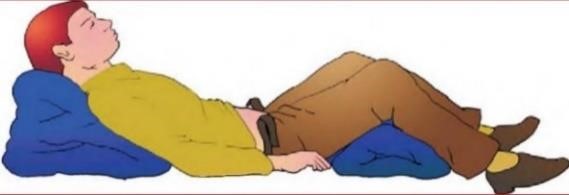 Травм а Действия при оказании первой помощи Ссадина   	 Смазать рану раствором бриллиантовой зелени (зелёнкой). Промыть перекисью водорода или водой с мылом.3.Положить холод (пузырь, целлофановый пакет с холодной водой). Наложить стерильную повязку. Наклеить бактерицидный пластырь. Придать повреждённой части тела приподнятое положение. Зафиксировать конечность в том положении, которое она приняла (на руку наложить бинтовую повязку, на ногу – шину). Ушиб   	 Смазать рану раствором бриллиантовой зелени (зелёнкой). Промыть перекисью водорода или водой с мылом.3.Положить холод (пузырь, целлофановый пакет с холодной водой). Наложить стерильную повязку. Наклеить бактерицидный пластырь. Придать повреждённой части тела приподнятое положение. Зафиксировать конечность в том положении, которое она приняла (на руку наложить бинтовую повязку, на ногу – шину). Растяжение   	 Смазать рану раствором бриллиантовой зелени (зелёнкой). Промыть перекисью водорода или водой с мылом.3.Положить холод (пузырь, целлофановый пакет с холодной водой). Наложить стерильную повязку. Наклеить бактерицидный пластырь. Придать повреждённой части тела приподнятое положение. Зафиксировать конечность в том положении, которое она приняла (на руку наложить бинтовую повязку, на ногу – шину). 